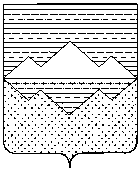 СОБРАНИЕ ДЕПУТАТОВСАТКИНСКОГО МУНИЦИПАЛЬНОГО РАЙОНАЧЕЛЯБИНСКОЙ ОБЛАСТИРЕШЕНИЕ________________________________________________________от 27 декабря 2017 года № 273/35г. Сатка             В соответствии с Бюджетным кодексом РФ, Федеральным законом от 06.10.2003г. №131-ФЗ «Об общих принципах организации местного самоуправления в Российской Федерации», Уставом Саткинского муниципального  района»,  СОБРАНИЕ ДЕПУТАТОВ САТКИНСКОГО МУНИЦИПАЛЬНОГО РАЙОНА РЕШАЕТ:1. Утвердить смету бюджетных расходов на 2018 год Собрания депутатов Саткинского муниципального района, согласно приложению.2. Главе Саткинского муниципального района Глазкову А.А. при планировании бюджета на 2018 год учитывать смету бюджетных расходов на 2018 год по Собранию депутатов Саткинского муниципального района.3. Контроль за исполнением настоящего решения возложить на комиссию по финансам, бюджету и экономической политике (председатель – И.М. Ковригина).Председатель Собрания депутатовСаткинского муниципального района					                      Н.П. БурматовСМЕТАбюджетных расходов по Собранию депутатов Саткинского муниципального района на 2018 год(непрограммные мероприятия)Об утверждении сметы бюджетных расходов на 2018 год Собрания депутатов Саткинского муниципального района  Приложение к решению Собрания депутатов Саткинского муниципального районаот 27.12.2017г. № 273/35№ КОСГУКВРНаименованиеБюджет на 2018 год(тыс.руб.)123451210121Заработная плата всего, в том числе:2 685,53Заработная плата муниципальных служащих2 261,63Заработная плата должностей, осуществляющих техническое обеспечение202,10Заработная плата обслуживающего персонала221,802213129Начисления на выплаты по оплате труда, в том числе:810,98Начисления на выплаты по оплате труда муниципальных служащих682,98Начисления на выплаты по оплате труда должностям, осуществляющим техническое обеспечение61,10Начисления на выплаты по оплате труда обслуживающего персонала66,903212122Прочие выплаты115,604221244Услуги связи24,305225244Работы, услуги по содержанию имущества52,506226Прочие работы, услуги в том числе:1 396,5024446,501231 350,007290Прочие расходы94,5024441,508523,0088050,008340Увеличение стоимости материальных запасов306,90ИТОГО:5 486,81